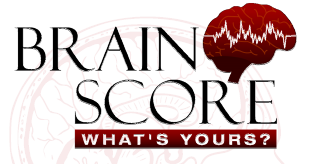 Full Name:  ______________________________________________________ Date:  ___________________    Email:  ______________________________________________________  Employer:___________________
Job Title:________________  City You Live In: ________________       Mobile Phone:  __________________     Which of these have you experienced in the last 6 months?	   Sleeping Difficulties	 	High Blood Pressure			Digestive Issues / Reflux  Chronic Fatigue		 	Mood Swings			  	Weight Issues / Belly Fat  Memory Fog		  	Food Cravings			 	Headaches   Weakened Immunity	 	 Poor Concentration		  	Racing Mind    Hormonal Issues		  	Accelerated Aging			Cold Hands &/or Cold Feet    Anxiety			 	Depression				Migraines  Allergies 				Low Energy				Vision / Hearing Issues		  Hyperactivity		  Dizziness / Vertigo		 	Constipation   Numbness  			Balance Issues				Jaw Issues / TMJ  Asthma				Food Intolerance			Gas  Pain / Bloating  Indigestion / Heartburn		Blood Sugar Issues			Skin Conditions / Rash Teeth Grinding			Irritable					Poor Emotional Expression

Full Name:  ______________________________________________________ Date:  ___________________    Email:  ______________________________________________________  Employer:___________________
Job Title:________________  City You Live In: ________________       Mobile Phone:  __________________     Which of these have you experienced in the last 6 months?	   Sleeping Difficulties	 	High Blood Pressure			Digestive Issues / Reflux  Chronic Fatigue		 	Mood Swings			  	Weight Issues / Belly Fat  Memory Fog		  	Food Cravings			 	Headaches   Weakened Immunity	 	 Poor Concentration		  	Racing Mind    Hormonal Issues		  	Accelerated Aging			Cold Hands &/or Cold Feet    Anxiety			 	Depression				Migraines  Allergies 				Low Energy				Vision / Hearing Issues		  Hyperactivity		  Dizziness / Vertigo		 	Constipation   Numbness  			Balance Issues				Jaw Issues / TMJ  Asthma				Food Intolerance			Gas  Pain / Bloating  Indigestion / Heartburn		Blood Sugar Issues			Skin Conditions / Rash Teeth Grinding			Irritable					Poor Emotional Expression